О ВНЕСЕНИИ ИЗМЕНЕНИЙ В РЕШЕНИЕ СОВЕТА СП КУЛЬЧУРОВСКИЙ СЕЛСЬСОВЕТ МУНИЦИПАЛЬНОГО РАЙОНА БАЙМАКСКИЙ РАЙОН РЕСПУБЛИКИ БАШКОРТОСТАН №90 от 12.10.2022 Г. «ОБ УТВЕРЖДЕНИИ ПРОГНОЗНОГО ПЛАНА (ПРОГРАММЫ) ПРИВАТИЗАЦИИ МУНИЦИПАЛЬНОГО ИМУЩЕСТВА СЕЛЬСКОГО ПОСЕЛЕНИЯ КУЛЬЧУРОВСКИЙ СЕЛЬСОВЕТ МУНИЦИПАЛЬНОГО РАЙОНА БАЙМАКСКИЙ РАЙОН РЕСПУБЛИКИ БАШКОРТОСТАН С 26.10.2022 по 26.10.2023 ГОД»Руководствуясь ст.14 и ст.15.1 Федерального закона от 06.10.2003 №131-ФЗ  «Об общих принципах организации местного самоуправления в Российской Федерации», главой 30 Гражданского кодекса Российской Федерации, Федеральным законом  «О приватизации государственного  и муниципального имущества»  178-ФЗ от 21.12.2001г., Уставом сельского поселения Кульчуровский сельсовет муниципального района Баймакский район, Совет  сельского поселения Кульчуровский сельсовет муниципального района Баймакский район Республики БашкортостанРЕШИЛ:1. Утвердить прилагаемые изменения в Решение Совета СП Кульчуровский сельсовет муниципального района Баймакский район Республики Башкортостан № 90 от 12.10.2022 г. «Об утверждении  Прогнозного плана (программы) приватизации муниципального имущества сельского поселения Кульчуровский сельсовет муниципального района Баймакский район Республики Башкортостан с 26.10.2022 по 26.10.2023 год» (приложение №1). 2.   Обнародовать данное решение, путем размещения на  информационном стенде здания сельского поселения Кульчуровский сельсовет, а также на официальном сайте сельского поселения Кульчуровский сельсовет муниципального района Баймакский район Республики Башкортостан в сети «Интернет».3.   Контроль за исполнением данного решения возложить на Администрацию сельского поселения Кульчуровский сельсовет муниципального района Баймакский район Республики Башкортостан Глава СП Кульчурвский сельсоветМуниципального района Баймакский район РБ                                           Р.С. Ишмурзин                                                                       Изменения, вносимые вРешение Совета СП Кульчуровский сельсовет муниципального района Баймакский район Республики Башкортостан № 90 от 12.10.2022 г. «Об утверждении  Прогнозного плана (программы) приватизации муниципального имущества сельского поселения Кульчуровский сельсовет муниципального района Баймакский район Республики Башкортостан с 26.10.2022 по 26.10.2023 год»Абзац 3,  п. 3, раздел I Прогнозного плана (программы) изложить в следующей редакции «Исходя  из  прогнозируемой  стоимости  предлагаемого  к  приватизации муниципального  имущества  ожидается  поступление  в  бюджет  сельского поселения  Кульчуровский  сельсовет  муниципального  района  Баймакский  район доходов на сумму  290 300,00 руб.».Исключить из Раздела II, пункт 1 Прогнозного плана (программы)   абзац: «-нежилое здание; Общая площадь: 78,4 кв.м.; Кадастровый номер: 02:06:250301:320, год строительства: 1989 г., этажей: 1, материал стен : каменные».В Разделе II, пункт 1 Прогнозного плана (программы) слова  «стоимость имущества 46700,00 рублей» заменить словами  «стоимость имущества 42700,00 рублей»,  слова «земельный участок, площадь 7812 кв.м.» заменить словами «земельный участок, площадь 7542 кв.м.»,Включить в Раздел II строки 5,6.Глава СП Кульчурвский сельсоветМуниципального района Баймакский район РБ                                           Р.С. ИшмурзинБАШКОРТОСТАН  РЕСПУБЛИКАhЫБАЙМАК  РАЙОНЫМУНИЦИПАЛЬ РАЙОНЫНЫНКОЛСОРА  АУЫЛ СОВЕТЫАУЫЛ  БИЛ»М»hЕ  СОВЕТЫ453662, Башкортостан Республикаhы,Баймак районы, Колсора ауылы,Самарбаев урамы,2тел.:  8(34751) 4-91-55.БАШКОРТОСТАН  РЕСПУБЛИКАhЫБАЙМАК  РАЙОНЫМУНИЦИПАЛЬ РАЙОНЫНЫНКОЛСОРА  АУЫЛ СОВЕТЫАУЫЛ  БИЛ»М»hЕ  СОВЕТЫ453662, Башкортостан Республикаhы,Баймак районы, Колсора ауылы,Самарбаев урамы,2тел.:  8(34751) 4-91-55.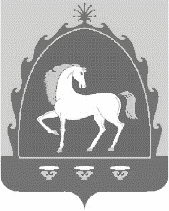 РЕСПУБЛИКА БАШКОРТОСТАН СОВЕТ  СЕЛЬСКОГО  ПОСЕЛЕНИЯ  КУЛЬЧУРОВСКИЙ  СЕЛЬСОВЕТ МУНИЦИПАЛЬНОГО РАЙОНАБАЙМАКСКИЙ РАЙОН453662,Республика  Башкортостан,  Баймакский  район с.Кульчурово. ул.Самарбаева,2тел.:8(34751) 4-91-55РЕСПУБЛИКА БАШКОРТОСТАН СОВЕТ  СЕЛЬСКОГО  ПОСЕЛЕНИЯ  КУЛЬЧУРОВСКИЙ  СЕЛЬСОВЕТ МУНИЦИПАЛЬНОГО РАЙОНАБАЙМАКСКИЙ РАЙОН453662,Республика  Башкортостан,  Баймакский  район с.Кульчурово. ул.Самарбаева,2тел.:8(34751) 4-91-55КАРАР«11 » май     2023 й.КАРАР«11 » май     2023 й.№  108№  108РЕШЕНИЕ« 11 » мая 2023 г.РЕШЕНИЕ« 11 » мая 2023 г.№п/пНаименование, характеристика муниципального имуществаАдрес местонахожденияСпособ приватизацииНачальная рыночная стоимость имущества5- нежилое здание; Общая площадь: 78,4 кв.м.; Кадастровый номер: 02:06:250301:320, год строительства: 1989 г., этажей: 1, материал стен : каменные- земельный участок, площадь: 270 кв.м., кадастровый номер 02:06:250301:509;  Категория земель: Земли населенных пунктов; Разрешенное использование: Для размещения производственных зданийАдрес (описание местоположения): Республика Башкортостан, р-н. Баймакский, Кульчуровский с/с, д. Нижнеидрисово, ул. Мидатгалина, д.40аАдрес (описание местоположения): Республика Башкортостан, р-н. Баймакский, Кульчуровский с/с, д. Нижнеидрисово, ул. Мидатгалина, д.40а/1аукцион4000,00  6- нежилое здание; Общая площадь: 86,2 кв.м.; Кадастровый номер: 02:06:250301:219, год строительства: 1986 г., этажей: 1, материал стен : деревянные.- земельный участок, площадь: 1574 кв.м., кадастровый номер 02:06:250301:5;  Категория земель: Земли населенных пунктов; Разрешенное использование: Размещение детского сада. Адрес (описание местоположения): Республика Башкортостан, р-н. Баймакский,Кульчурвский с/с, д. Нижнеидрисово,  ул. С. Юлаева, д.8аукцион136 900,00